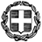                                                                                                                                          Η-Δ/ντρια,                                                                                                                                                                       Αρέστη      Ελπινίκη     ______________________________________________________________________________Σας υπενθυμίζουμε ότι: α) η προσφορά κατατίθεται κλειστή σε έντυπη μορφή(όχι με email ή fax) στο σχολείο και β) με κάθε προσφορά κατατίθεται από το ταξιδιωτικό γραφείο απαραιτήτως και Υπεύθυνη Δήλωση ότι διαθέτει βεβαίωση συνδρομής των νόμιμων προϋποθέσεων λειτουργίας τουριστικού γραφείου, η οποία βρίσκεται σε ισχύ.ΕΛΛΗΝΙΚΗ ΔΗΜΟΚΡΑΤΙΑΥΠΟΥΡΓΕΙΟ  ΠΑΙΔΕΙΑΣ, EΡΕΥΝΑΣΚΑΙ ΘΡΗΣΚΕΥΜΑΤΩΝ1ο ΓΥΜΝΑΣΙΟ ΑΜΑΡΟΥΣΙΟΥ ΤΗΛ 2106140923FAX 2108027858ΠΕΡΙΦΕΡΕΙΑΚΗ Δ/ΝΣΗ Π.Ε. ΚΑΙ Δ.Ε. ΑΤΤΙΚΗΣΔΙΕΥΘΥΝΣΗ ΔΕΥΤΕΡΟΒΑΘΜΙΑΣ ΕΚΠΑΙΔΕΥΣΗΣΒ΄ ΑΘΗΝΑΣΗμερομηνία 12-2-2019Αρ. Πρωτ. 371ΣΧΟΛΕΙΟ   1ο Γυμνάσιο Αμαρουσίου             2ΠΡΟΟΡΙΣΜΟΣ/ΟΙ-ΗΜΕΡΟΜΗΝΙΑ ΑΝΑΧΩΡΗΣΗΣ ΚΑΙ ΕΠΙΣΤΡΟΦΗΣΣύρος / 13-4-2019 έως 16-4-20193ΠΡΟΒΛΕΠΟΜΕΝΟΣ ΑΡΙΘΜΟΣ ΣΥΜΜΕΤΕΧΟΝΤΩΝ(ΜΑΘΗΤΕΣ-ΚΑΘΗΓΗΤΕΣ)Περίπου 44 μαθητές και 3 καθηγητές4ΜΕΤΑΦΟΡΙΚΟ ΜΕΣΟ/Α-ΠΡΟΣΘΕΤΕΣ ΠΡΟΔΙΑΓΡΑΦΕΣα. Ακτοπλοϊκά εισιτήρια πρωί Σαββατο 13-4 από Πειραιά προς Σύρο και επιστροφή απόγευμα Τρίτη 16-4 από Σύρο προς Πειραιά με θέσεις αεροπορικού τύπουβ. Σύγχρονο κλιματιζόμενο τουριστικό λεωφορείο στην αποκλειστική διάθεση του Σχολείου μας σε όλη τη διάρκεια της εκδρομής και επιπλέον  τουριστικό λεωφορείο θα μας παραλάβει από το σχολείο προς το λιμάνι (13/4/2019) και θα μας επιστρέψει στο σχολείο (16/4/2019). Το λεωφορείο να διαθέτει όλες τις προβλεπόμενες από την κείμενη ελληνική νομοθεσία προδιαγραφές (έγγραφα καταλληλότητας των οχημάτων, επαγγελματική άδεια οδήγησης, ελαστικά σε καλή κατάσταση κ.λ.π.) καθώς και τις προϋποθέσεις ασφαλείας για μετακίνηση μαθητών (ζώνες ασφαλείας, έμπειρους οδηγούς κ.λπ.). Στην προσφορά να περιλαμβάνονται όλα τα έξοδα του λεωφορείου, είσοδοι πόλεων, διόδια, parking.5ΚΑΤΗΓΟΡΙΑ ΚΑΤΑΛΥΜΑΤΟΣ-ΠΡΟΣΘΕΤΕΣ ΠΡΟΔΙΑΓΡΑΦΕΣ(ΜΟΝΟΚΛΙΝΑ/ΔΙΚΛΙΝΑ/ΤΡΙΚΛΙΝΑ-ΠΡΩΙΝΟ Ή ΗΜΙΔΙΑΤΡΟΦΗ) Ξενοδοχεία 4 αστέρων με ημιδιατροφή/ το ξενοδοχείο να βρίσκεται στην περιοχή Γαλησσάς, τα δωμάτια να είναι συγκεντρωμένα σε ένα κτήριο, στην ίδια πτέρυγα και, ει δυνατόν, στον ίδιο όροφο και να υπάρχει προσωπικό ασφαλείας. Στην προσφορά να περιλαμβάνεται ο δημοτικός φόρος διανυκτερεύσεων. Τα δωμάτια των μαθητών να είναι τρίκλινα/δίκλινα και των συνοδών καθηγητών μονόκλινα. Να επισυνάπτεται επιβεβαίωση διαθεσιμότητας κλινών (όχι κρατήσεις) στα προτεινόμενα ξενοδοχεία. 6ΛΟΙΠΕΣ ΥΠΗΡΕΣΙΕΣ (ΠΡΟΓΡΑΜΜΑ, ΠΑΡΑΚΟΛΟΥΘΗΣΗ ΕΚΔΗΛΩΣΕΩΝ, ΕΠΙΣΚΕΨΗ ΧΩΡΩΝ, ΓΕΥΜΑΤΑ κ.τ.λ.))Συνοδός ξεναγός του γραφείου που θα αναλάβει τις ξεναγήσεις στο νησί .Ατομικές αποδείξεις πληρωμής ανά μαθητή. Η προσφορά θα περιλαμβάνει τη συνολική τιμή και την επιβάρυνση ανά μαθητή, συμπεριλαμβανομένου του ΦΠΑ.Η εξόφληση του ποσού θα γίνει τμηματικά σε τρεις (3) δόσεις. Η τελευταία δόση, ύψους 20% του συνολικού ποσού, θα αποδοθεί στο τουριστικό γραφείο μετά το πέρας της εκπαιδευτικής επίσκεψης . 7ΥΠΟΧΡΕΩΤΙΚΗ ΑΣΦΑΛΙΣΗ ΕΥΘΥΝΗΣ ΔΙΟΡΓΑΝΩΤΗ(ΜΟΝΟ ΕΑΝ ΠΡΟΚΕΙΤΑΙ ΓΙΑ ΠΟΛΥΗΜΕΡΗ ΕΚΔΡΟΜΗ)ΝΑΙ8ΠΡΟΣΘΕΤΗ ΠΡΟΑΙΡΕΤΙΚΗ ΑΣΦΑΛΙΣΗ ΚΑΛΥΨΗΣΕΞΟΔΩΝ ΣΕ ΠΕΡΙΠΤΩΣΗ ΑΤΥΧΗΜΑΤΟΣ  Ή ΑΣΘΕΝΕΙΑΣ ΝΑΙ9ΤΕΛΙΚΗ ΣΥΝΟΛΙΚΗ ΤΙΜΗ ΟΡΓΑΝΩΜΕΝΟΥ ΤΑΞΙΔΙΟΥ(ΣΥΜΠΕΡΙΛΑΜΒΑΝΟΜΕΝΟΥ  Φ.Π.Α.)ΝΑΙ10ΕΠΙΒΑΡΥΝΣΗ ΑΝΑ ΜΑΘΗΤΗ (ΣΥΜΠΕΡΙΛΑΜΒΑΝΟΜΕΝΟΥ Φ.Π.Α.)ΝΑΙ11ΚΑΤΑΛΗΚΤΙΚΗ ΗΜΕΡΟΜΗΝΙΑ ΚΑΙ ΩΡΑ ΥΠΟΒΟΛΗΣ ΠΡΟΣΦΟΡΑΣ18-2-2019 και ώρα 12.0012ΗΜΕΡΟΜΗΝΙΑ ΚΑΙ ΩΡΑ ΑΝΟΙΓΜΑΤΟΣ ΠΡΟΣΦΟΡΩΝ18-2-2019 και  ώρα 13.00